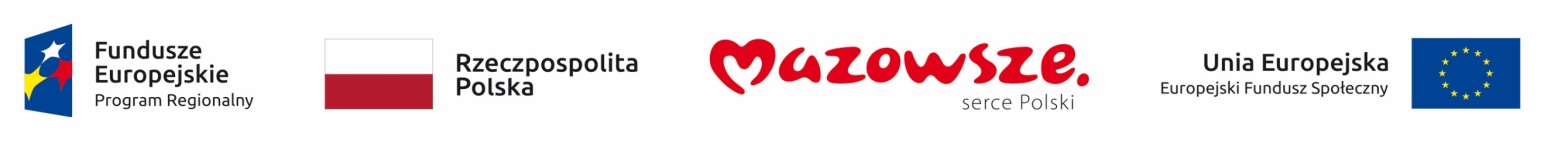           Warszawa, 23.07.2018r.	       		(miejscowość,  data)Zapytanie ofertowe w ramach procedury rozeznania rynku nr 2/07/2018STOWARZYSZENIE CENTRUM WSPIERANIA AKTYWNOŚCI LOKALNEJ, CAL, ul. Ludwika Michała Paca 04-386 Warszawa, zaprasza do składania ofert w postępowaniu na: realizację usługi indywidualnego poradnictwa psychologicznego, prawnego i obywatelskiego dla osób zagrożonych ubóstwem i wykluczeniem społecznym 
w projekcie pn. „Krok naprzód” (dalej Projekt) w ramach Regionalnego Programu Operacyjnego Województwa Mazowieckiego na lata 2014 – 2020, współfinansowanego ze środków Europejskiego Funduszu Społecznego.GŁÓWNYM CELEM PROJEKTU jest aktywizacja społeczna i zawodowa 60 (36K/24M) osób pozostających bez zatrudnienia, zagrożonych ubóstwem lub wykluczeniem społecznym, w tym w szczególności osoby korzystające ze świadczeń z pomocy społecznej i osoby z niepełnosprawnościami.Tryb udzielenia zamówienia:Postępowanie jest prowadzone w trybie rozeznania rynku, o którym mowa w „Wytycznych w zakresie kwalifikowalności wydatków w ramach Europejskiego Funduszu Rozwoju Regionalnego, Europejskiego Funduszu Społecznego oraz Funduszu Spójności na lata 2014-2020”Określenie przedmiotu zamówienia:Przedmiotem zamówienia jest realizacja usługi indywidualnego poradnictwa psychologicznego, prawnego, obywatelskiego dla 60 uczestników projektu  pn. „Krok naprzód” w łącznym wymiarze 240 godz. zegarowych (4 godziny na każdego uczestnika).Nazwa i kod przedmiotu zamówienia określone we Wspólnym Słowniku Zamówień (CPV): 85121270-6 usługi psychiatryczne lub psychologiczne, 85312320-8 usługi doradztwa,79140000-7 doradztwo prawne i usługi informacyjne.Opis przedmiotu zamówieniaCelem zajęć będzie nabycie przez uczestnika projektu podstawowych umiejętności społecznych w tym umiejętności skutecznej komunikacji, rozwiązywania konfliktów, współpracy, motywowania do podjęcia zmian w życiu, informacja o prawach i uprawnieniach dla osób będących na etapie usamodzielnienia się.Każdy uczestnik projektu weźmie udział w indywidualnych spotkaniach trwających łącznie 4 godz. zegarowe. W zależności od potrzeb uczestnika, zdiagnozowanych na etapie opracowywania Indywidualnej Ścieżki Rozwoju, będą to spotkania z doradcą zawodowym, psychologiem lub prawnikiem. Na etapie opracowywania niniejszego Zapytania, Zamawiający nie jest w stanie określić liczby godzin zajęć z poszczególnymi specjalistami. Łącznie zostanie przeprowadzonych 240 godz. zajęć (zajęcia 
z doradcą zawodowym + zajęcia z psychologiem + zajęcia z prawnikiem).Miejsce wykonywania usługi: praca świadczona w miejscu wskazanym przez Zamawiającego, na terenie realizacji projektu tj. województwa mazowieckiego. Wykonawca będzie informowany o miejscu i terminie wykonania usługi w danym dniu, w terminie minimum trzech dni przed datą wykonania usługi.W przypadku odmowy realizacji usługi w danym terminie, Zamawiający naliczy Wykonawcy karę umowną w wysokości wynagrodzenia, które przysługiwałoby mu za realizację tejże usługi w wyznaczonym terminie.Termin realizacji usługi: Usługi będą realizowane w okresie 07.2018r. – 06.2019r.Podstawa zatrudnienia: umowa cywilno-prawna.Wynagrodzenie: wypłacane każdorazowo po zakończonym miesiącu realizacji usługi, uzależnione od liczby godzin realizacji usługi. Współfinansowane będzie ze środków Unii Europejskiej w ramach Europejskiego Funduszu Społecznego (w przypadku osób fizycznych nie prowadzących działalności gospodarczej cena ta zawiera wszystkie składki i podatki wymagane przez aktualne przepisy prawa).Informacja o możliwości składania ofert częściowychZamawiający nie przewiduje możliwości składania ofert częściowych. Warunki udziału w postępowaniu oraz opis sposobu dokonywania oceny spełniania tych warunkówO realizację zamówienia może ubiegać się Oferent, który dysponuje odpowiednią kadrą do realizacji niniejszego Zamówienia, tj. minimum 1 doradcę zawodowego, 1 psychologa oraz 1 prawnika, gdzie każda 
z nich spełnia łącznie następujące warunki: a) Posiada wykształcenie wyższe i/lub ukończyła studia podyplomowe uprawniające do prowadzenia zajęć jako doradca zawodowy/psychlog/prawnik; b) Posiada minimum 2 letnie doświadczenie zawodowe w świadczeniu usług będących przedmiotem niniejszego Zapytania, na rzecz minimum 50 osób i w ilości minimum 200 godzin zegarowych. Spełnienie wyżej opisanych warunków weryfikowane będzie na etapie oceny ofert, na podstawie załączonych do oferty dokumentów, wymienionych w punkcie 8. niniejszego zapytania.Kryteria oceny ofert wraz ze wskazaniem ich wagi punktowej lub procentowej oraz sposób przyznawania punktacji za spełnienie danego kryterium oceny ofert.Złożone oferty oceniane będą według następujących kryteriów oceny: 6.1 Cena – waga 30% (max. 30 PKT.): ilość punktów, która zostanie przyznana danej ofercie zostanie wyliczona w następujący sposób:           Najniższa cena za 1 godzinę spośród złożonych ofert- - - - - - - - - - - - - - - - - - - - - - - - - - - - - - 	x 30% x 100Cena za 1 godzinę badanej oferty6.2 Doświadczenie zawodowe w świadczeniu usług będących przedmiotem niniejszego Zapytania – waga 30% (max. 30PKT.). W ramach tego kryterium będą oceniane dwa podkryteria tj.: „Liczba osób na rzecz, których świadczono usługi” oraz „liczba godzin świadczonych usług”. 6.2.1. W ramach podkryterium: „Liczba osób na rzecz, których świadczono usługi” wykonawca będzie mógł uzyskać max. 30 mpkt (małych punktów). Punkty będą przyznawane, poprzez zsumowanie doświadczenia wszystkich 3 wskazanych osób, w następujący sposób: Jeśli ŁĄCZNA liczba osób na rzecz, których świadczono usługi przez 3 wskazane osoby będzie wynosiła: a) od 150-250 osób – zamawiający przyzna 10 mpkt; b) od 251-350 osób – zamawiający przyzna 20 mpkt; c) od 351 i więcej osób – zamawiający przyzna 30 mpkt. 6.2.2. W ramach podkryterium: „Liczba godzin świadczonych usług” wykonawca będzie mógł uzyskać max 30 mpkt. Punkty będą przyznawane, poprzez zsumowanie doświadczenia wszystkich 3 wskazanych osób, 
w następujący sposób: Jeśli ŁĄCZNA liczba godzin świadczonych usług przez 3 wskazane osoby będzie wynosiła:  d) od 600 do 800 godzin zegarowych – zamawiający przyzna 10 mpkt; e) od 801 do 1000 godzin zegarowych – zamawiający przyzna 20 mpkt; f) od 1001 i więcej godzin zegarowych – zamawiający przyzna 30 mpkt 6.2.3. Ostateczna punktacja w ramach kryterium: Doświadczenie zawodowe w świadczeniu usług będących przedmiotem niniejszego Zapytania, zostanie obliczona w następujący sposób: Suma zdobytych małych punktów w ramach podkryteriów- - - - - - - - - - - - - - - - - - - - - - - - - - - - - - - - - 	x 30% x 100Maksymalna łączna liczba małych punktówdo zdobycia w ramach podkryteriów (60 pkt)6.3 Kryterium: „Test wiedzy” z zakresu wsparcia świadczonego na rzecz osób zagrożonych ubóstwem oraz wykluczeniem społecznym – waga 40% (40 punktów): Test wiedzy będzie testem składającym się z dziesięciu pytań jednokrotnego wyboru, w którym za każdą poprawną odpowiedź przyznawany będzie jeden punkt. Test będzie obejmował wiedzę z następujących obszarów tematycznych: Ustawa z dnia 20 kwietnia 2004 r. o promocji zatrudnienia i instytucjach rynku pracy wraz z późniejszymi zmianami oraz przepisy wykonawcze do ustawy; Ustawa z dnia 12 marca 2004 r. o pomocy społecznej wraz z późniejszymi zmianami oraz przepisy wykonawcze do ustawy Wytyczne w zakresie realizacji przedsięwzięć w obszarze włączenia społecznego i zwalczania ubóstwa z wykorzystaniem środków Europejskiego Funduszu Społecznego i Europejskiego Funduszu Rozwoju Regionalnego na lata 2014-2020 Ostateczna liczba pkt w tym kryterium zostanie przyznana w następujący sposób: Suma liczby zdobytych punktów przez wszystkie 3 wskazane osoby               - - - - - - - - - - - - - - - - - - - - - - - - - - - - - - - - - - 	x 40% x 100Maksymalna łączna liczba punktów do zdobycia przez 3 osoby (30 pkt)Do testu wiedzy zostaną zaproszeni osoby wskazane przez wykonawców w ofertach, które spełniają wymagania formalne i nie podlegają odrzuceniu. Test wiedzy odbędzie się w miejscu i terminie wskazanym przez zamawiającego w zaproszeniu skierowanym do wykonawców. Zaproszenie do udziału w teście wiedzy zostanie rozesłane do wykonawców drogą elektroniczną na adres poczty elektronicznej wskazanej w formularzu oferty lub telefonicznie. Niestawienie się osoby wskazanej w ofercie na wyznaczony termin testu wiedzy lub jego spóźnienie się spowoduje, iż oferta wykonawcy, który zgłosił tą osobę zostanie oceniony w kryterium Test wiedzy” na „0” pkt w odniesieniu do psychologa, który nie stawił się lub spóźnił na test wiedzy. Test wiedzy będzie trwał 20 min. Niezwłocznie po zakończeniu testu wiedzy, zamawiający przystąpi do oceny. Wyniki testu wiedzy zostaną podane w terminie do 2 godzin, od zakończenia testu. Ostateczna punktacja ofert zostanie dokonana w odniesieniu do poszczególnych wykonawców w następujący sposób: Wynik = KC + KD + KWGdzie: Wynik – oznacza łączną liczbę pkt otrzymaną przez wykonawcę, KC – liczba pkt otrzymanych w kryterium „Cena”, KD – liczba pkt otrzymanych przez wykonawcę w kryterium „Doświadczenie…”, KW – liczba pkt otrzymanych przez wykonawcę w kryterium „Test wiedzy”.Na podstawie przyznanej punktacji (Wynik) zamawiający ustali ranking ofert. Do realizacji przedmiotu zamówienia zostanie zaproszony wykonawca, który uzyska najwyższy Wynik. 
Z wykonawcą tym zostaną podpisane stosowne umowy.Termin realizacji umowyUmowa będzie realizowana w okresie 07.2018r. – 06.2019 r. Termin, miejsce i sposób złożenia ofertyOferty należy składać na adres mailowy: biuro@cal.org.pl do dnia 27.07.2018 r. (środa), do godz. 24.00.Oferta powinna być sporządzona na formularzu stanowiącym Załącznik nr 1 do niniejszego zapytania.Opis doświadczenia/wykształcenia należy przedstawić na wymaganym wzorze CV stanowiącym załącznik nr 2 do niniejszego Zapytania.Do formularza oferty należy dołączyć wszelkie dokumenty (kserokopie) potwierdzające posiadane kwalifikacje zawodowe, potwierdzone za zgodność z oryginałem.Oferent może złożyć tylko jedną ofertę. Złożenie większej liczby ofert spowoduje odrzucenie wszystkich ofert złożonych przez danego Oferenta w odpowiedzi na niniejsze postępowanie.Oferent ponosi wszelkie koszty związane z przygotowaniem i złożeniem oferty. Zamawiający nie odpowiada za koszty poniesione przez Oferenta w związku z przygotowaniem i złożeniem oferty.Oferty przygotowane niezgodnie z opisanymi wyżej wymogami, w tym złożone po terminie, niekompletne, niepodpisane, nie będą rozpatrywane i podlegają odrzuceniu.Dodatkowe warunki dotyczące postępowania:Termin związania ofertą:a.1) Termin związania ofertą wynosi 30 dni od dnia upływu terminu składania ofert.a.2) O wyborze najkorzystniejszej oferty, Zamawiający zawiadomi niezwłocznie wszystkich Oferentów, którzy przesłali oferty w ustalonym terminie, zawiadamiając jednocześnie wybranego Oferenta o złożeniu najkorzystniejszej oferty w formie elektronicznej na adres e-mail wskazany w ofercie, nie później niż w terminie 5 dni roboczych od dnia upływu terminu składania ofert.Informacje o formalnościach, jakie powinny zostać dopełnione po wyborze oferty w celu zawarcia umowy:b.1) Przed podpisaniem umowy Zamawiający zastrzega sobie prawo żądania, w razie potrzeby, dodatkowych dokumentów potwierdzających spełnianie przez Oferenta kryteriów udziału w postępowaniu oraz kryteriów oceny oferty.b.2) Zamawiający zastrzega sobie prawo wezwania Oferentów do złożenia dodatkowych wyjaśnień lub uzupełnień.Zamawiający wymaga podania w Formularzu oferty kwoty brutto za 1 godzinę zegarową realizacji usługi, (w przypadku osób fizycznych nie prowadzących działalności gospodarczej cena ta zawiera wszystkie składki i podatki wymagane przez aktualne przepisy prawa). W przypadku, gdy Oferent w Formularzu oferty wskaże kwotę brutto za 1 godzinę zegarową realizacji usługi wyższą niż stawka jaką Zamawiający planuje przeznaczyć na realizację przedmiotu zamówienia, oferent zaproszony zostanie do negocjacji cenowych.Wykonawca zobowiązany jest oznakować wszystkie materiały powstałe w ramach realizacji przedmiotu zamówienia informacją o współfinansowaniu projektu ze środków Europejskiego Funduszu Społecznego w ramach Regionalnego Programu Operacyjnego Województwa Mazowieckiego 2014-2020, według wytycznych Zamawiającego.Wyłączania z udziału w postępowaniuZamówienie nie może być udzielone podmiotom powiązanym z Zamawiającym osobowo lub kapitałowo. Przez powiązania kapitałowe lub osobowe rozumie się wzajemne powiązania między beneficjentem 
lub osobami upoważnionymi do zaciągania zobowiązań w imieniu beneficjenta lub osobami wykonującymi 
w imieniu beneficjenta czynności związane z przeprowadzeniem procedury wyboru wykonawcy a wykonawcą, polegające w szczególności na:uczestniczeniu w spółce jako wspólnik spółki cywilnej lub spółki osobowej,posiadaniu co najmniej 10% udziałów lub akcji, o ile niższy próg nie wynika z przepisów prawa lub nie został określony przez IZ w wytycznych programowych,pełnieniu funkcji członka organu nadzorczego lub zarządzającego, prokurenta, pełnomocnika,pozostawaniu w związku małżeńskim, w stosunku pokrewieństwa lub powinowactwa w linii prostej, pokrewieństwa drugiego stopnia lub powinowactwa drugiego stopnia w linii bocznej lub w stosunku przysposobienia, opieki lub kurateli.